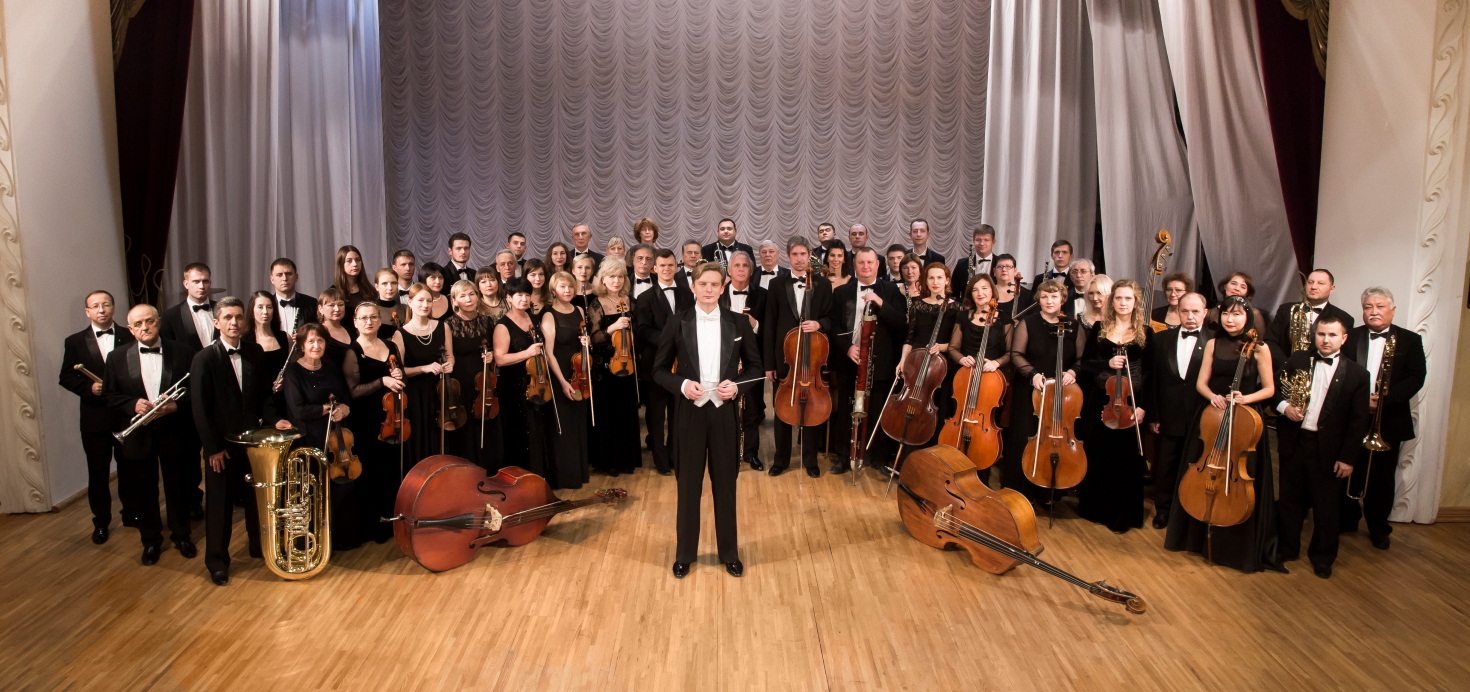 ОБЪЯВЛЯЕТСЯ КОНКУРС НА ЗАМЕЩЕНИЕ ВАКАНТНЫХ ДОЛЖНОСТЕЙ В Дальневосточный академический СИМФОНИЧЕСКий ОРКЕСТР под управлением главного дирижера Антона Шабурова    КГАУК «Хабаровская краевая филармония» объявляет конкурс в Дальневосточный академический симфонический оркестр (ДВАСО) на замещение вакантных должностей по следующим группам: Группа 1-х скрипок – 3 места Группа 2-х скрипок – 3 места Группа альтов          – 3 места Группа контрабасов – 3 места Группа гобоев          – 2 места Группа фаготов        – 2 места Группа ударных      – 1 местоГруппа валторн       – 1 место Арфа                         – 1 местоТребования к квалификации: высшее профессиональное образование (музыкальное), опыт (стаж) работы в оркестре, обширные знания оркестрового репертуара.      Конкурс проводится в форме заочно-очной в два тура:     1 тур. Форма заочная – претендент предоставляет видеозапись - DVD своего сольного выступления, на которой четко виден исполнитель.     Звук на записи  должен быть соответствующего качества, которое позволит оценить навыки владения инструмента.      Видеозапись предоставляется в виде ссылки на YouTube  либо на иной облачный сервис, либо в виде видеофайла формата MPEG4, AVI.     2 тур. Форма очно – дистанционная. Собеседование с участниками конкурса по Skype в индивидуально установленное время для каждого участника и будут опубликованы на сайте.      Срок проведения конкурса   с 12.03.2018 по 12.04.2018 года.       Срок предоставления заявлений  с  06.02.2018 до 06.03.2018 года в электронном виде на почту habfil@mail.ru с пометкой «Конкурс ДВАСО», почтой России на адрес: 680000 г. Хабаровск, ул. Муравьева-Амурского, д.8. отдел правовой, кадров ой и документационной работы.      Итоги конкурса оформляются протоколом, с которым могут быть ознакомлены участники конкурса.      По всем вопросам обращаться к директору симфонического оркестра – Никифоровой Татьяне Анатольевне тел/WhatsApp 8(914)165-20-45;  электронный адрес – tatniknev@mail.ru, либо начальнику отдела правовой, кадровой и документационной работы – Бондаренко Ирине Владимировне по тел. 8 (4212) 31-16-51.Желающим принять участие в конкурсе, необходимо предоставить следующие документы:Заявление на участие в конкурсе.Копию документа о  высшем профессиональном (музыкальном) образовании.Копию паспорта.Копию военного билета для военнообязанных.Копию трудовой книжки при наличии стажа работы.Согласие на обработку персональных данных.Творческая характеристика.     Может быть предоставлена дополнительная информация: рецензия, публикации в печати,  сведения о награждениях и другие материалы.     К конкурсу допускаются лица, представившие документы в соответствии с требованиями к ним.      Победители конкурса определяются составом Комиссией в порядке, предусмотренном Положением о порядке проведения конкурса в штат Дальневосточного академического симфонического оркестра КГАУК «Хабаровская краевая филармония».Заработная плата артистов от  32 000 руб. Предоставляется жилье (комната в общежитии гостиничного типа, либо съемное жилье). Приложение №1	Генеральному директору КГАУК «Хабаровская краевая филармония»	 А.П. Емельянову Заявление на участие в конкурсе(фамилия, имя, отчество)       Прошу Вас допустить меня к участию в конкурсе на замещение вакантной должности в Дальневосточном академическом симфоническом оркестре  краевого государственного автономного учреждения культуры «Хабаровская краевая филармония» ________________________________________________ .(указание инструмента)Программа 1 тура _______________________________________________________________________________________________________________________________________________________________________________________________________________________________________________________________________________________________________________________________________________________________________________________________________________________________________________________________________________________________________________________________________________________________________________________________Копии (сканы) документов прилагаю.1._________________________2._________________________  3._________________________4._________________________5.____ ___________________________________     (подпись)__________________    (дата)Приложение № 2СОГЛАСИЕна обработку персональных данныхЯ, ________________________________________________________________(фамилия, имя, отчество)______________ года рождения, проживающий по адресу:  ______________________________ ________________________________________________________________________________________________________________________________________________________________________________________________ (вид документа, удостоверяющего личность, когда и кем выдан)_______________________________________________________________________________________________, настоящим даю свое согласие на обработку оператором – краевое государственное автономное учреждение культуры «Хабаровская краевая филармония» (г. Хабаровск, ул. Муравьева-Амурского, 8) моих персональных данных и подтверждаю, что давая настоящее согласие, я действую по своей воле и в своих интересах. Согласие распространяется на следующие персональные данные:фамилия, имя, отчество (в том числе  имевшиеся ранее);пол, число, месяц, год и место рождения;адрес места жительства (по месту регистрации, фактический);сведения о детях (фамилия, имя, отчество (в том числе имевшиеся ранее), число, месяц и год рождения, место рождения, данные свидетельства о рождении (серия, номер, дата выдачи, наименование органа, выдавшего свидетельство), род занятий);отношение к воинской обязанности;данные общегражданского паспорта (серия, номер, дата выдачи, наименование органа, выдавшего паспорт);данные документа, удостоверяющего личность и гражданство иностранного гражданина в Российской Федерации, либо личность лица без гражданства в Российской Федерации;идентификационный номер налогоплательщика (ИНН);номер страхового свидетельства государственного пенсионного страхования(СНИЛС);образование (специальность, квалификация, наименование образовательного учреждения);сведения о дополнительном профессиональном образовании (направление получения дополнительного образования,  период);стаж работы (службы) (общий, в должности);должность, место работы (службы) (с указанием наименования организации, фамилии, имени, отчества руководителя);сведения о трудовой (служебной) деятельности (месяц и год поступления и ухода, должность с указанием наименования организации, фамилии, имени, отчества руководителя, адрес места нахождения организации);Настоящее согласие предоставляется на осуществление действий в отношении моих персональных данных: сбор, систематизацию, накопление, хранение, уточнение (обновление, изменение), использование, распространение (в том числе передачу), обезличивание, блокирование, уничтожение, трансграничную передачу персональных данных, осуществление любых иных действий с моими персональными данными, предусмотренных п. 3 ч. 1 ст. 3 Федерального закона от 27.07.2006 N 152-ФЗ «О персональных данных»,Обработка персональных данных будет осуществляться следующими способами: в информационных системах персональных данных с использованием средств автоматизации и (или) без использования средств автоматизации.В случае неправомерного использования предоставленных мною персональных данных согласие отзывается моим письменным заявлением.С положением об обработке персональных данных ознакомлен.Согласие дано мною на период подготовки и участия в конкурсе на замещение вакантной должности в Дальневосточном академическом симфоническом оркестре краевого государственного автономного учреждения культуры «Хабаровская краевая филармония».___________________________________________		_________(фамилия и инициалы лица, давшего согласие)				(личная подпись)________    (дата)